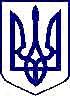 КРАСНОГРАДСЬКА МІСЬКА РАДА  ХХVІ СЕСІЯ VІІІ СКЛИКАННЯРІШЕННЯ 25 листопада 2021 року								№ 1730-VIІІПро внесення змін до Програми удосконалення медичної допомоги мешканцям Красноградськоїміської територіальної громади в рамках єдиного медичного простору на 2021 рікВідповідно до Конституції України, Закону України «Основи законодавства про охорону здоров’я України», Закону України «Про місцеве самоврядування в Україні», Закону України «Про охорону дитинства», Закону України «Про захист населення від інфекційних хвороб», Закону України «Про протидію поширенню хвороб, зумовлених вірусом імунодефіциту людини (ВІЛ), та правовий і соціальний захист людей, які живуть з ВІЛ», Закону України «Про протидію захворюванню на туберкульоз» та відповідно до Програми удосконалення медичної допомоги мешканцям Красноградської міської територіальної громади в рамках єдиного медичного простору на 2021 рік, затвердженої рішенням Красноградської міської ради від 24 грудня 2020 року № 87-VІІІ, враховуючи клопотання комунального некомерційного підприємства «Красноградська центральна районна лікарня» щодо додаткового виділення коштів в сумі 1668,656 тис. грн.: - «Медикаменти та перев’язувальний матеріал» - 500,0 тис. грн.- «Продукти харчування» - 40,0 тис. грн.- «Оплата теплопостачання»  - 1037,019 тис. грн.- «Оплата водопостачання та водовідведення» - 30,932 тис. грн.- «Оплата природного газу» - 10,768 тис. грн.- «Виплата пенсій і допомоги» - 49,937 тис грн. міська рада                                                                                                                                                                                                                                                                                                                                                                                                                                                                                                                                                                                                                                                                                                                                                                                                                                                                                                                                                                                                                                                                                                                                                                                                                                                                                                                                                                                                                                                                                                                                                                                                                                                                                                                                                                                                                                                                                                                                                                                                                                                                                                                                                                                                                                                                                                                                                                                                                                                                                                                                                                                                                                                                                                                                                                                                                                                                                                                                                                                                                                                                                                                                                                                                                                                                                                                                                                                                                                                                                                                                                                                                                                                                                                                                                                                                                                                                                                                                                                                                                                                                                                                                                                                                                                                                                                                                                                                                                                                                                                                                                                                                                                                                                                                                                                                                                                                                                                                                                                                                                                                                                                                                                                                                                                                                                                                                                                                                                                                                                                                                                                                                                                                                                                                                                                                                                                                                                                                                                                                                                                                                                                                                                                                                                                                                                                                                                                                                                                                                                                                                                                                                                                                                                                                                                                                                                                                                                                                                                                                                                                                                                                                                                                                                                                                                                                                                                                                                                                                                                                                                                                                                                                                                                                                                                                                                                                                                                                                                                                                                                                                                                                                                                                                                                                                                                                                                                                                                                                                                                                                                                                                                                                                                                                                                                                                                                                                                                                                                                                                                                                                                                                                 ВИРІШИЛА:Внести до розділу V «ФІНАНСОВЕ ЗАБЕЗПЕЧЕННЯ»  Програми удосконалення медичної допомоги мешканцям Красноградської міської територіальної громади в рамках єдиного медичного простору на 2021 рік, затвердженої рішенням Красноградської міської ради від 24 грудня 2020 року № 87-VІІІ,  такі зміни:1) Розділ «Надання багатопрофільної медичної допомоги населенню Красноградської міської територіальної громади» та рядок «Поточні видатки» збільшити на 1668,656 тис. грн. та викласти в новій редакції «14268,226» та «12647,701» відповідно.1.1.Пункт 3. «Медикаменти та перев’язувальні матеріали» розділу «Поточні видатки» суму видатків «2292,303» збільшити на 500,0 тис. грн.. та викласти в новій редакції «2792,303»1.2.Пункт 4. «Продукти харчування» розділу «Поточні видатки» суму видатків «962,462» збільшити на 40,0 тис. грн.. та викласти в новій редакції «1002,462»1.3.Пункт 7. «Оплата комунальних послуг та енергоносіїв» розділу «Поточні видатки» суму видатків «4776,866» збільшити на 1078,719 тис. грн.. та викласти в новій редакції «5855,585»1.4. Пункт 9. «Виплата пенсій і допомоги» розділу «Поточні видатки» суму видатків «131,0» збільшити на 49,937 тис. грн.. та викласти в новій редакції «180,937»2) У рядку «Разом» загальну суму викласти в новій редакції «24024,649», а саме: 2.Фінансовому управлінню міської ради (Олена ЄГУПОВА) забезпечити фінансування заходів Програми.3. Контроль за виконанням рішення покласти на постійні комісії з питань фінансів, бюджету, планування, соціально-економічного розвитку, інвестицій та міжнародного співробітництва (Юрій СНІДАЛОВ); з гуманітарних питань та питань розвитку інфраструктури (Людмила ВИНОГРАДОВА).Міський голова 							Світлана КРИВЕНКО № Назва заходуСума видатків, тис. грн.Надання багатопрофільної медичної допомоги населенню Красноградської міської територіальної громади14268,226Поточні видатки12647,7011.Заробітна плата з нарахуваннями99,2002.Предмети, матеріали, обладнання та інвентар965,9113.Медикаменти та перев’язувальні матеріали2792,3034.Продукти харчування1002,4625.Оплата послуг (крім комунальних)1495,4946.Видатки на відрядження47,4807.Оплата комунальних послуг та енергоносіїв5855,5858.Окремі заходи по реалізації державних (регіональних) програм, не віднесені до заходів розвитку8,3299.Виплата пенсій і допомоги180,93710.Інші виплати населенню200,000Капітальні видатки1620,52511.Придбання предметів і обладнання довгострокового користування1620,525Будівництво медичних установ та закладів8387,2231.Капітальний ремонт1276,5882.Реконструкція та реставрація4913,8233.«Співфінансування проєкту «Підвищення доступності та якості медичних послуг населенню шляхом проведення капітального ремонту території КНП «Красноградська ЦРЛ» обласного конкурсу проєктів місцевого та регіонального розвитку «Разом в майбутнє», в тому числі:1997,720за рахунок коштів місцевого бюджету499,430за рахунок коштів  бюджету Наталинської сільської ради499,430за рахунок коштів обласного бюджету998,8604.Виготовлення проектно-кошторисної документації, проведення поточного та капітального ремонту об'єктів: Виготовлення проектно-кошторисної документації, проходження експертизи та капітальний ремонт двох палат неврологічного відділення КНП "Красноградська ЦРЛ" за рахунок коштів обласного бюджету199,092Централізовані заходи з лікування хворих на цукровий діабет1369,200Разом24024,649